Appendix C: Post-Conference Guide 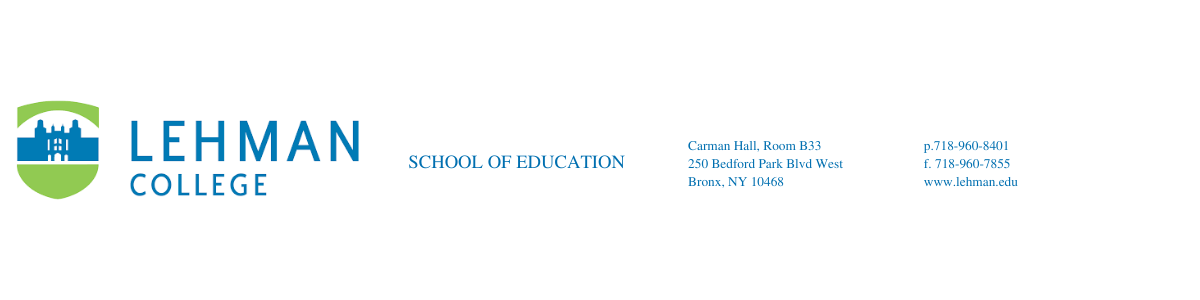 School of EducationPost-Conference GuideThe purpose of this guide is to prepare the Student Teacher for the post-conference with the College Supervisor and get them ready for the discussion.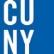 Student Teacher’s NameDate & TimeCollege Supervisor’s NameStep 1:OpeningCollege Supervisor asks Student Teacher to:share their ‘overall impressions’ of their lesson, based on their a. experience, b. the viewing of their video and c. student assessment outcomesshare student assessment, rubric scores, or artifacts, student work samples, and the analysis thereofStep 2:Student Teacher identifies and justifies self-selected strength & growth area(s)(in reference to the self-reflection on STEF)College Supervisor asks Student Teacher to identify:a) their strength(s) AND b) justify the selection with evidence(s) which are somewhat aligned to STEF rubrica) their growth area(s) AND b) justify the selection with evidence(s) which are somewhat aligned to STEF rubricStep 3:Instructional FeedbackStrength(s)Student Teacher records notes re: Strengths and next steps to sustain their performance level within this indicatorCollege Supervisor reveals their identified rubric indicator/area of strength via:  a. Direct revelation or, b. Questioning leading Student Teacher to the sameCollege Supervisor verbally shares documented examples from the lesson to substantiate the selection of the strength area identifiedCollege Supervisor and Student Teacher identify explicit, actionable next steps for sustaining performance within this indicatorCollege Supervisor and Student Teacher identify the manner in which sustaining these practices will positively impact a. student achievement and b. other STEF indicatorsStep 4:Instructional FeedbackGrowth AreaSTUDENT TEACHER records notes re: growth area(s) and next steps to improve their performance level within this indicatorCollege Supervisor reveals their identified rubric indicator/area of refinement viaa. Direct revelation or, b. Questioning leading Student Teacher to the sameCollege Supervisor verbally shares documented examples from the lesson to substantiate the selection of the refinement area identifiedCollege Supervisor and Student Teacher identify explicit, actionable next steps for improving/refining performance within this indicatorCollege Supervisor and Student Teacher (collaboratively) identify the manner in which improving these practices will positively impact a. student achievement and b. other STEF indicatorsStep 5:ClosingCollege Supervisor asks Student Teacher to reiterate the identified rubric indicator re: this lesson’s area of:strength and the identified actionable next steps for sustaining performance within this indicatorgrowth and the identified actionable next- steps for improving performance within this indicatorCollege Supervisor and Student Teacher reveal their scoring for all indicators (Where applicable: Student Teacher shares their recorded evidence regarding any scores discrepant by 2 or more points-)College Supervisor and Student Teacher share ‘Professionalism’ scoring and related next steps.Student Teacher is offered the opportunity to pose any final questions or requests for support